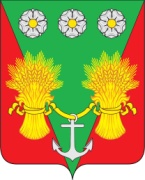 СОВЕТ  ВАННОВСКОГО СЕЛЬСКОГО ПОСЕЛЕНИЯ ТБИЛИССКОГО РАЙОНАР Е Ш Е Н И Е   от 28.02.2020 год                                                                                                        №  60             село ВанновскоеОб установке памятного знака «Сотрудникам органов внутренних дел, погибших при исполнении служебного долга»В целях увековечения памяти сотрудников органов внутренних дел, погибших при исполнении служебного долга, воспитания молодежи в духе патриотизма, в соответствии с Решением Совета Ванновского сельского поселения Тбилисского района от 30.11.2017 N 237 " Об утверждении Положения о порядке установки мемориальных досок, бюстов, памятных знаков в Ванновском сельском поселении Тбилисского района", Совет Ванновского сельского поселения Тбилисского района, р е ш и л:1. Установить памятный знак «Сотрудникам органов внутренних дел, погибшим при исполнении служебного долга» в парке «75 лет Победы» в хут. Северокубанский.2. Администрации Ванновского сельского поселения Тбилисского района обеспечить размещение настоящего решения на официальном сайте Ванновского сельского поселения Тбилисского района в информационно-телекоммуникационной сети «Интернет».3. Контроль за выполнением настоящего решения возложить на постоянную комиссию Совета Ванновского сельского поселения Тбилисского района по культуре, спорту, вопросам пожарной безопасности и гражданской обороны (Некрытова).4. Решение вступает в силу со дня его подписания.Глава Ванновского сельского поселенияТбилисского района							                    А.Н. ТрубицынПредседатель Совета Ванновского сельского поселения Тбилисского района			                                           О.В. Цмакова